HE Course information sheet template 20-21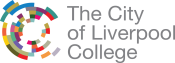 COURSE TITLE: Higher National Certificate & Higher National Diploma in Performing Arts (Musical Theatre)COURSE INFORMATION:Qualification Obtained:  Higher National Certificate in Performing Arts & Higher National Diploma in Performing ArtsAwarding Body: PearsonCourse Code: CM503UCAS Code: 9FTLAttendance mode: FTDuration: 1 yearStart date: September 2020End Date: July 2021Fees: £6,465No of Places: 20 (HNC) & 11 (HND)Progression: Degree Top Up Programmes in Performing Arts & dance-related employment opportunitiesHow to Apply: College (web)About this Course:The purpose of the qualification is to develop students as professional, self-reflecting individuals able to meet the demands of employers in the Performing Arts and adapt to a constantly changing world. This course looks to;equip students with Performing Arts skills, knowledge and the understanding necessary to achieve high performance in the global Performing Arts environmentprovide insight and understanding into the diversity of roles within the Performing Arts, recognising the importance of collaboration at all levelsprovide opportunities for students to enter or progress in employment in Performing Arts, or progress to higher education qualifications such as an Honours degree in Performing Arts or a related area.Entry Requirements:Applications to the HNC in Performing Arts are considered on their individual merits but a pre-requisite for all learners joining the programme is a GCSE in English and Maths. Alongside this, there are some desired criteria for applicants, predominantly;a DMM grade or above in (BTEC Level 3 Extended Diploma) in subjects including music.HND applications are accepted on the basis of a previously attained HNC qualification in the same Performing Arts pathway.In addition, auditions also form a key part of the application process to the Performing Arts programmes.Target Audience: The HNC/D in Performing Arts (Musical Theatre) is aimed at aspiring dance and theatrical professionals, who are looking to supplement their natural talent with industry-recognised Level 4 & 5 qualifications as well as benefitting from the varied opportunities and experience that this qualification offers. Those students also looking to potentially move onto degree level will be ideal candidates for these HNC.& HND programmes.Skills and Knowledge DevelopedStudents will gain a wide range of Performing Arts knowledge tied to practical skills gained in research, self-study, directed study and workplace scenarios by completing the HNC/D in Performing Arts. This is achieved by equipping individuals with commercial acumen, understanding and Performing Arts skills for success in a range of the roles in Performing Arts, and a General pathway at Level 4/5 for those who have not yet decided on their specialism.On completion of the HNC/D, the student will have had the opportunity to develop transferable skills such as;Communication (oral, visual, written)Problem solvingManage own workloadTeam workITResearchSelf-evaluation and target settingBusiness management and finance application/managementProgression:Learners studying the HNC/D in Performing Arts will have a number of expected progression routes as a result of their programme, including the possibility of moving onto degree level. There are also excellent opportunities to move into employment in dance or musical theatre settings, as a result of the wide range of work experience and contacts offered through the programme.Special Features:The programme is run as if it were a professional theatre/dance company to prepare students for employment and adheres to industry standard expectations. There is a vast amount of vocationally relevant opportunities that are available to students on the HNC/D Performing Arts programmes, including;Move it - The world's largest dance event, which hosts over 20,000 guests per day.Dance World CupDirty Dancing - Interactive, pop-up cinema eventAll England Dance ChampionshipsIn addition, other opportunities previous students at Jelli have experienced include;Britain's Got TalentNational Diversity AwardsNational Inclusion AwardsThe Greatest DancerPantomime in Liverpool EpsteinIt is expected that similar opportunities will be available for all HNC & HND students in 2020/21 as well, dependent on the ongoing Covid-19 pandemic & potential restrictions in place.Teaching Methods:Knowledge and understanding will be acquired through the following range of approaches to module delivery:work related learningmixed modes of delivery:tutor-led learning (lectures, with student interaction/discussion, class exercises and group work as appropriate to the topic)seminars (guided by the tutor but with significant student input)tutor-led workshops (practical sessions with student interaction)self-managed learning/research (outside timetabled sessions)VLE delivery and support (learning materials, exercises and reference documents are made available as well as means of communication between students, tutors and support staff)mentoring sessions/tutorials (one-to-one with the tutor)reflective practice sessions (in group tutorials)Assessment Methods:Assessment will predominantly be conducted through:a portfolio of documentary evidence of participation and the achievement of learning outcomesthe production of reports, analyses and reflectionpresentation, both individually and in groupsregular assessment of learning – including informal, formative assessment mid-semester and formal, summative assessment at the end of each semesterHow to Apply:Applications can be made directly to Sysco by completing an expression of interest form. Along with any relevant personal details, evidence of qualifications, prior experience and/or references will be required; this should be attached to all application forms.Alternatively, expressions of interest logged directly with the Jelli Theatre campus will be considered, providing all detail required is submitted alongside the expression of interest.To see more details and compare with other courses: Visit Unistats(Official data collected by HEFCE)DisclaimerPlease refer to Sysco’s HE Admissions Policy, Pre-Contract Information Sheet and Offer Letter Template for further detail on the HE programme offerings.